  LIBERO CONSORZIO COMUNALE DI RAGUSAgià Provincia Regionale di RagusaUfficio Strutture Ricettive – Tel. 0932-675111 E-mail: strutture.ricettive@provincia.ragusa.it- Viale del Fante - Ragusa										ALLEGATO AComunicazione dei prezzi e delle attrezzature per l’anno 20 _ _Bed and Breakfast  LIBERO CONSORZIO COMUNALE DI RAGUSAgià Provincia Regionale di RagusaUfficio Strutture Ricettive – Tel. 0932-675111 E-mail: strutture.ricettive@provincia.ragusa.it- Viale del Fante - RagusaALLEGATO BB&BAttrezzature 20 _ _Dotazioni delle camereAltri impianti e servizi propri della struttura  LIBERO CONSORZIO COMUNALE DI RAGUSAgià Provincia Regionale di RagusaUfficio Strutture Ricettive – Tel. 0932-675111 E-mail: strutture.ricettive@provincia.ragusa.it- Viale del Fante - RagusaALLEGATO CDenominazione dell’esercizio:Denominazione dell’esercizio:Denominazione dell’esercizio:Denominazione dell’esercizio:Denominazione dell’esercizio:Denominazione dell’esercizio:Denominazione dell’esercizio:Denominazione dell’esercizio:Denominazione dell’esercizio:Denominazione dell’esercizio:Denominazione dell’esercizio:Tipologia:  B&BTipologia:  B&BTipologia:  B&BTipologia:  B&BTipologia:  B&BTipologia:  B&BTipologia:  B&BTipologia:  B&BTipologia:  B&BTipologia:  B&BTipologia:  B&BClassificazione: Classificazione: 1 Stella 1 Stella 1 Stella 2 Stelle2 Stelle3 Stelle3 StelleTitolare della LicenzaTitolare della LicenzaTitolare della LicenzaTitolare della LicenzaTitolare della LicenzaTitolare della LicenzaTitolare della LicenzaTitolare della LicenzaTitolare della LicenzaTitolare della LicenzaTitolare della LicenzaIndirizzo (via, piazza, ecc.)Indirizzo (via, piazza, ecc.)Indirizzo (via, piazza, ecc.)Indirizzo (via, piazza, ecc.)Indirizzo (via, piazza, ecc.)Indirizzo (via, piazza, ecc.)Indirizzo (via, piazza, ecc.)Indirizzo (via, piazza, ecc.)Indirizzo (via, piazza, ecc.)Indirizzo (via, piazza, ecc.)Indirizzo (via, piazza, ecc.)ComuneComuneComuneComuneComuneComuneComuneComuneComuneComuneComuneLocalità/FrazioneLocalità/FrazioneLocalità/FrazioneLocalità/FrazioneLocalità/FrazioneLocalità/FrazioneLocalità/FrazioneLocalità/FrazioneLocalità/FrazioneLocalità/FrazioneLocalità/FrazioneCAPCAPCAPCAPCAPCAPCAPCAPCAPCAPCAPTelefono FissoTelefono FissoTelefono FissoTelefono FissoTelefono FissoCellulareCellulareCellulareCellulareCellulareCellularePECPECPECPECPECPECPECPECPECPECPECE-MailE-MailE-MailE-MailE-MailE-MailE-MailE-MailE-MailE-MailE-MailSito Web: www.Sito Web: www.Sito Web: www.Sito Web: www.Sito Web: www.Sito Web: www.Sito Web: www.Sito Web: www.Sito Web: www.Sito Web: www.Sito Web: www.Data inizio attivitàData inizio attivitàData inizio attivitàData inizio attivitàAnno dell’ultima ristrutturazioneAnno dell’ultima ristrutturazioneAnno dell’ultima ristrutturazioneAnno dell’ultima ristrutturazioneAnno dell’ultima ristrutturazioneAnno dell’ultima ristrutturazioneAnno dell’ultima ristrutturazionePeriodo di aperturaPeriodo di aperturaPeriodo di aperturaPeriodo di aperturaPeriodo di aperturaPeriodo di aperturaPeriodo di aperturaPeriodo di aperturaPeriodo di aperturaPeriodo di aperturaPeriodo di apertura	Annuale (solo con partita iva)	Annuale (solo con partita iva)	Annuale (solo con partita iva)	Annuale (solo con partita iva)	Annuale (solo con partita iva)	Annuale (solo con partita iva)	Annuale (solo con partita iva)	Annuale (solo con partita iva)	Annuale (solo con partita iva)	Annuale (solo con partita iva)	Annuale (solo con partita iva) 	Stagionale  se saltuario indicare i periodi di apertura 	Stagionale  se saltuario indicare i periodi di apertura 	Stagionale  se saltuario indicare i periodi di apertura 	Stagionale  se saltuario indicare i periodi di apertura 	Stagionale  se saltuario indicare i periodi di apertura 	Stagionale  se saltuario indicare i periodi di apertura 	Stagionale  se saltuario indicare i periodi di apertura 	Stagionale  se saltuario indicare i periodi di apertura 	Stagionale  se saltuario indicare i periodi di apertura 	Stagionale  se saltuario indicare i periodi di apertura 	Stagionale  se saltuario indicare i periodi di aperturadalalalalaldaldaldalalalaldalalalalaldaldaldalalalalPeriodo alta stagione:Periodo alta stagione:Periodo alta stagione:Periodo alta stagione:Periodo alta stagione:Periodo alta stagione:Periodo alta stagione:Periodo alta stagione:Periodo alta stagione:Periodo alta stagione:Periodo alta stagione:dalalalalaldaldaldalalalaldalalalalaldaldaldalalalal============================================================================================================================================================================================================================================================================================================================================================================================================================================================================================================================================================================================================================================================================================================================================================================================================================================================================================================================================================Il sottoscrittoIl sottoscrittoIl sottoscrittoIl sottoscrittoIl sottoscrittoIl sottoscrittoIl sottoscrittoIl sottoscrittoIl sottoscrittoIl sottoscrittoIl sottoscrittoin qualità diin qualità diin qualità diin qualità diin qualità diin qualità diin qualità diin qualità diin qualità diin qualità diin qualità diconsapevole che, in caso di dichiarazioni false, si applicano le sanzioni penali previste dall’art. 76 del D.P.R. 445/2000consapevole che, in caso di dichiarazioni false, si applicano le sanzioni penali previste dall’art. 76 del D.P.R. 445/2000consapevole che, in caso di dichiarazioni false, si applicano le sanzioni penali previste dall’art. 76 del D.P.R. 445/2000consapevole che, in caso di dichiarazioni false, si applicano le sanzioni penali previste dall’art. 76 del D.P.R. 445/2000consapevole che, in caso di dichiarazioni false, si applicano le sanzioni penali previste dall’art. 76 del D.P.R. 445/2000consapevole che, in caso di dichiarazioni false, si applicano le sanzioni penali previste dall’art. 76 del D.P.R. 445/2000consapevole che, in caso di dichiarazioni false, si applicano le sanzioni penali previste dall’art. 76 del D.P.R. 445/2000consapevole che, in caso di dichiarazioni false, si applicano le sanzioni penali previste dall’art. 76 del D.P.R. 445/2000consapevole che, in caso di dichiarazioni false, si applicano le sanzioni penali previste dall’art. 76 del D.P.R. 445/2000consapevole che, in caso di dichiarazioni false, si applicano le sanzioni penali previste dall’art. 76 del D.P.R. 445/2000consapevole che, in caso di dichiarazioni false, si applicano le sanzioni penali previste dall’art. 76 del D.P.R. 445/2000DICHIARADICHIARADICHIARADICHIARADICHIARADICHIARADICHIARADICHIARADICHIARADICHIARADICHIARAche le notizie di cui sopra sono vere e che la struttura possiede tutti i requisiti obbligatori previsti dalla normativa. che le notizie di cui sopra sono vere e che la struttura possiede tutti i requisiti obbligatori previsti dalla normativa. che le notizie di cui sopra sono vere e che la struttura possiede tutti i requisiti obbligatori previsti dalla normativa. che le notizie di cui sopra sono vere e che la struttura possiede tutti i requisiti obbligatori previsti dalla normativa. che le notizie di cui sopra sono vere e che la struttura possiede tutti i requisiti obbligatori previsti dalla normativa. che le notizie di cui sopra sono vere e che la struttura possiede tutti i requisiti obbligatori previsti dalla normativa. che le notizie di cui sopra sono vere e che la struttura possiede tutti i requisiti obbligatori previsti dalla normativa. che le notizie di cui sopra sono vere e che la struttura possiede tutti i requisiti obbligatori previsti dalla normativa. che le notizie di cui sopra sono vere e che la struttura possiede tutti i requisiti obbligatori previsti dalla normativa. che le notizie di cui sopra sono vere e che la struttura possiede tutti i requisiti obbligatori previsti dalla normativa. che le notizie di cui sopra sono vere e che la struttura possiede tutti i requisiti obbligatori previsti dalla normativa. DataDataDataDataDataTimbro e firmaTimbro e firmaTimbro e firmaTimbro e firmaTimbro e firmaTimbro e firmaN.B. Il Libero Consorzio, in qualità di Titolare tratterà i dati personali contenuti nel presente atto mediante l’utilizzo di procedure in grado di tutelare e garantire l’integrità e la riservatezza dei dati forniti in conformità al Reg.UE 2016/679 e alla normativa vigente. L’informativa dettagliata resa ai sensi dell’art.13 del Reg.UE 2016/679 può essere consultata sul sito istituzionale al seguente  link: https://www.provincia.ragusa.it/privacy.php All’uopo si autorizza il trattamento dei dati e si dichiara di avere preso visione della informativa dettagliata anzidetta	                                                                                                                   Firma del dichiarante                          Visto: Libero Consorzio Comunale di RagusaN.B. Il Libero Consorzio, in qualità di Titolare tratterà i dati personali contenuti nel presente atto mediante l’utilizzo di procedure in grado di tutelare e garantire l’integrità e la riservatezza dei dati forniti in conformità al Reg.UE 2016/679 e alla normativa vigente. L’informativa dettagliata resa ai sensi dell’art.13 del Reg.UE 2016/679 può essere consultata sul sito istituzionale al seguente  link: https://www.provincia.ragusa.it/privacy.php All’uopo si autorizza il trattamento dei dati e si dichiara di avere preso visione della informativa dettagliata anzidetta	                                                                                                                   Firma del dichiarante                          Visto: Libero Consorzio Comunale di RagusaN.B. Il Libero Consorzio, in qualità di Titolare tratterà i dati personali contenuti nel presente atto mediante l’utilizzo di procedure in grado di tutelare e garantire l’integrità e la riservatezza dei dati forniti in conformità al Reg.UE 2016/679 e alla normativa vigente. L’informativa dettagliata resa ai sensi dell’art.13 del Reg.UE 2016/679 può essere consultata sul sito istituzionale al seguente  link: https://www.provincia.ragusa.it/privacy.php All’uopo si autorizza il trattamento dei dati e si dichiara di avere preso visione della informativa dettagliata anzidetta	                                                                                                                   Firma del dichiarante                          Visto: Libero Consorzio Comunale di RagusaN.B. Il Libero Consorzio, in qualità di Titolare tratterà i dati personali contenuti nel presente atto mediante l’utilizzo di procedure in grado di tutelare e garantire l’integrità e la riservatezza dei dati forniti in conformità al Reg.UE 2016/679 e alla normativa vigente. L’informativa dettagliata resa ai sensi dell’art.13 del Reg.UE 2016/679 può essere consultata sul sito istituzionale al seguente  link: https://www.provincia.ragusa.it/privacy.php All’uopo si autorizza il trattamento dei dati e si dichiara di avere preso visione della informativa dettagliata anzidetta	                                                                                                                   Firma del dichiarante                          Visto: Libero Consorzio Comunale di RagusaN.B. Il Libero Consorzio, in qualità di Titolare tratterà i dati personali contenuti nel presente atto mediante l’utilizzo di procedure in grado di tutelare e garantire l’integrità e la riservatezza dei dati forniti in conformità al Reg.UE 2016/679 e alla normativa vigente. L’informativa dettagliata resa ai sensi dell’art.13 del Reg.UE 2016/679 può essere consultata sul sito istituzionale al seguente  link: https://www.provincia.ragusa.it/privacy.php All’uopo si autorizza il trattamento dei dati e si dichiara di avere preso visione della informativa dettagliata anzidetta	                                                                                                                   Firma del dichiarante                          Visto: Libero Consorzio Comunale di RagusaN.B. Il Libero Consorzio, in qualità di Titolare tratterà i dati personali contenuti nel presente atto mediante l’utilizzo di procedure in grado di tutelare e garantire l’integrità e la riservatezza dei dati forniti in conformità al Reg.UE 2016/679 e alla normativa vigente. L’informativa dettagliata resa ai sensi dell’art.13 del Reg.UE 2016/679 può essere consultata sul sito istituzionale al seguente  link: https://www.provincia.ragusa.it/privacy.php All’uopo si autorizza il trattamento dei dati e si dichiara di avere preso visione della informativa dettagliata anzidetta	                                                                                                                   Firma del dichiarante                          Visto: Libero Consorzio Comunale di RagusaN.B. Il Libero Consorzio, in qualità di Titolare tratterà i dati personali contenuti nel presente atto mediante l’utilizzo di procedure in grado di tutelare e garantire l’integrità e la riservatezza dei dati forniti in conformità al Reg.UE 2016/679 e alla normativa vigente. L’informativa dettagliata resa ai sensi dell’art.13 del Reg.UE 2016/679 può essere consultata sul sito istituzionale al seguente  link: https://www.provincia.ragusa.it/privacy.php All’uopo si autorizza il trattamento dei dati e si dichiara di avere preso visione della informativa dettagliata anzidetta	                                                                                                                   Firma del dichiarante                          Visto: Libero Consorzio Comunale di RagusaN.B. Il Libero Consorzio, in qualità di Titolare tratterà i dati personali contenuti nel presente atto mediante l’utilizzo di procedure in grado di tutelare e garantire l’integrità e la riservatezza dei dati forniti in conformità al Reg.UE 2016/679 e alla normativa vigente. L’informativa dettagliata resa ai sensi dell’art.13 del Reg.UE 2016/679 può essere consultata sul sito istituzionale al seguente  link: https://www.provincia.ragusa.it/privacy.php All’uopo si autorizza il trattamento dei dati e si dichiara di avere preso visione della informativa dettagliata anzidetta	                                                                                                                   Firma del dichiarante                          Visto: Libero Consorzio Comunale di RagusaN.B. Il Libero Consorzio, in qualità di Titolare tratterà i dati personali contenuti nel presente atto mediante l’utilizzo di procedure in grado di tutelare e garantire l’integrità e la riservatezza dei dati forniti in conformità al Reg.UE 2016/679 e alla normativa vigente. L’informativa dettagliata resa ai sensi dell’art.13 del Reg.UE 2016/679 può essere consultata sul sito istituzionale al seguente  link: https://www.provincia.ragusa.it/privacy.php All’uopo si autorizza il trattamento dei dati e si dichiara di avere preso visione della informativa dettagliata anzidetta	                                                                                                                   Firma del dichiarante                          Visto: Libero Consorzio Comunale di RagusaN.B. Il Libero Consorzio, in qualità di Titolare tratterà i dati personali contenuti nel presente atto mediante l’utilizzo di procedure in grado di tutelare e garantire l’integrità e la riservatezza dei dati forniti in conformità al Reg.UE 2016/679 e alla normativa vigente. L’informativa dettagliata resa ai sensi dell’art.13 del Reg.UE 2016/679 può essere consultata sul sito istituzionale al seguente  link: https://www.provincia.ragusa.it/privacy.php All’uopo si autorizza il trattamento dei dati e si dichiara di avere preso visione della informativa dettagliata anzidetta	                                                                                                                   Firma del dichiarante                          Visto: Libero Consorzio Comunale di RagusaN.B. Il Libero Consorzio, in qualità di Titolare tratterà i dati personali contenuti nel presente atto mediante l’utilizzo di procedure in grado di tutelare e garantire l’integrità e la riservatezza dei dati forniti in conformità al Reg.UE 2016/679 e alla normativa vigente. L’informativa dettagliata resa ai sensi dell’art.13 del Reg.UE 2016/679 può essere consultata sul sito istituzionale al seguente  link: https://www.provincia.ragusa.it/privacy.php All’uopo si autorizza il trattamento dei dati e si dichiara di avere preso visione della informativa dettagliata anzidetta	                                                                                                                   Firma del dichiarante                          Visto: Libero Consorzio Comunale di RagusaLe camere possono essere singole (1 posto letto), doppie (2 posti letto), triple (3 posti letto) e quadruple (4 posti letto). La normativa non prevede letti aggiunti alla capienza massima delle camere.                                      	 Numero camere con servizi 	      Numero camere con servizi                Numero posti                       	                  igienici privati completi                      igienici comuni completi                   letto in totale			         (B&B con 3 stelle)		        (B&B con 1 e 2 stelle)Le camere possono essere singole (1 posto letto), doppie (2 posti letto), triple (3 posti letto) e quadruple (4 posti letto). La normativa non prevede letti aggiunti alla capienza massima delle camere.                                      	 Numero camere con servizi 	      Numero camere con servizi                Numero posti                       	                  igienici privati completi                      igienici comuni completi                   letto in totale			         (B&B con 3 stelle)		        (B&B con 1 e 2 stelle)Le camere possono essere singole (1 posto letto), doppie (2 posti letto), triple (3 posti letto) e quadruple (4 posti letto). La normativa non prevede letti aggiunti alla capienza massima delle camere.                                      	 Numero camere con servizi 	      Numero camere con servizi                Numero posti                       	                  igienici privati completi                      igienici comuni completi                   letto in totale			         (B&B con 3 stelle)		        (B&B con 1 e 2 stelle)Le camere possono essere singole (1 posto letto), doppie (2 posti letto), triple (3 posti letto) e quadruple (4 posti letto). La normativa non prevede letti aggiunti alla capienza massima delle camere.                                      	 Numero camere con servizi 	      Numero camere con servizi                Numero posti                       	                  igienici privati completi                      igienici comuni completi                   letto in totale			         (B&B con 3 stelle)		        (B&B con 1 e 2 stelle)Camere singoleN°N°N°Camere doppieN°N°N°Camere   tripleN°N°N°Camere quadrupleN°N°N°Suites	N°N°N°Riepilogo servizi igieniciN°servizi privati completi ad uso esclusivo degli ospit (B&B 3 stelle)N°servizi comuni completi ad uso dei soli ospiti(B&B 2 stelle)N°servizi comuni completi ad uso di ospiti e titolare(B&B 1 stella)Breve nota alla ricettivitàBreve nota alla ricettivitàBreve nota alla ricettivitàBreve nota alla ricettivitàNumerazione /denominazione CamereNumerazione /denominazione CamereNumerazione /denominazione CamereNumerazione /denominazione CamereRiscaldamentoN°TelefonoN°Apparecchio TVN°Aria condizionataN°Ventilazione a pale  N°Cassette di sicurezza  N°Accessibilità disabili 		Ascensore 	     	 Garage	                   Parcheggio privato    Free Wi-Fi 	       Parco o giardino    Accettazione animali domestici  Altro:Il sottoscrittoIl sottoscrittoin qualità diin qualità diconsapevole che, in caso di dichiarazioni false, si applicano le sanzioni penali previste dall’art. 76 del D.P.R. 445/2000consapevole che, in caso di dichiarazioni false, si applicano le sanzioni penali previste dall’art. 76 del D.P.R. 445/2000DICHIARADICHIARAche le notizie di cui sopra sono vere e che la struttura possiede tutti i requisiti obbligatori previsti dalla normativa. che le notizie di cui sopra sono vere e che la struttura possiede tutti i requisiti obbligatori previsti dalla normativa. DataTimbro e firmaVisto: Libero Consorzio Comunale di RagusaVisto: Libero Consorzio Comunale di RagusaB&BB&BB&BB&BB&BB&BB&BTariffe 20 _ _Tariffe 20 _ _Tariffe 20 _ _Tariffe 20 _ _Tariffe 20 _ _Tariffe 20 _ _Tariffe 20 _ _Prezzi			    	   Bassa stagione		          		 Alta stagione o unicaPrezzi			    	   Bassa stagione		          		 Alta stagione o unicaPrezzi			    	   Bassa stagione		          		 Alta stagione o unicaPrezzi			    	   Bassa stagione		          		 Alta stagione o unicaPrezzi			    	   Bassa stagione		          		 Alta stagione o unicaPrezzi			    	   Bassa stagione		          		 Alta stagione o unicaPrezzi			    	   Bassa stagione		          		 Alta stagione o unica			         	               minimo/massimo		                  	       minimo/massimo			         	               minimo/massimo		                  	       minimo/massimo			         	               minimo/massimo		                  	       minimo/massimo			         	               minimo/massimo		                  	       minimo/massimo			         	               minimo/massimo		                  	       minimo/massimo			         	               minimo/massimo		                  	       minimo/massimo			         	               minimo/massimo		                  	       minimo/massimoCamera SingolaEuro/ Euro/ EuroEuro/ EuroCamera doppia uso singola Euro/ Euro/ EuroEuro/ EuroCamera doppiaEuro/ Euro/ EuroEuro/ EuroCamera triplaEuro/ Euro/ EuroEuro/ EuroCamera quadrupla	Euro/ Euro/ EuroEuro/ Euro(la  1^ colazione deve essere già inclusa nel prezzo delle camere sopra indicato) (la  1^ colazione deve essere già inclusa nel prezzo delle camere sopra indicato) (la  1^ colazione deve essere già inclusa nel prezzo delle camere sopra indicato) (la  1^ colazione deve essere già inclusa nel prezzo delle camere sopra indicato) (la  1^ colazione deve essere già inclusa nel prezzo delle camere sopra indicato) (la  1^ colazione deve essere già inclusa nel prezzo delle camere sopra indicato) (la  1^ colazione deve essere già inclusa nel prezzo delle camere sopra indicato) Breve nota alle tariffeBreve nota alle tariffeBreve nota alle tariffeBreve nota alle tariffeBreve nota alle tariffeBreve nota alle tariffeBreve nota alle tariffeEventuale periodo minimo di permanenzaEventuale periodo minimo di permanenzaEventuale periodo minimo di permanenzaN° giorniN° giorniN° giorniN° giorniIl sottoscrittoIl sottoscrittoin qualità diin qualità diconsapevole che, in caso di dichiarazioni false, si applicano le sanzioni penali previste dall’art. 76 del D.P.R. 445/2000consapevole che, in caso di dichiarazioni false, si applicano le sanzioni penali previste dall’art. 76 del D.P.R. 445/2000DICHIARADICHIARAche le notizie di cui sopra sono vere e che la struttura possiede tutti i requisiti obbligatori previsti dalla normativa. che le notizie di cui sopra sono vere e che la struttura possiede tutti i requisiti obbligatori previsti dalla normativa. DataTimbro e firmaVisto: Libero Consorzio Comunale di RagusaVisto: Libero Consorzio Comunale di Ragusa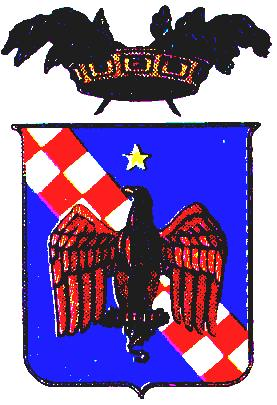 